Ո  Ր  Ո  Շ  ՈՒ  Մ ԿԱՏԱՐՈՂԱԿԱՆ  ՎԱՐՈՒՅԹԸ ԿԱՍԵՑՆԵԼՈՒ ՄԱՍԻՆ   15.08.2018թ.                                                                                                  ք.Երևան        Հարկադիր կատարումն ապահովող ծառայության Երևան քաղաքի Աջափնյակ և Դավթաշեն բաժնի ավագ հարկադիր կատարող, արդարադատության կապիտան Սուրեն Հովհաննիսանս, ուսումնասիրելով 13.07.2018 թ-ին վերսկսված թիվ 01720144 կատարողական վարույթի նյութերըՊ Ա Ր Զ Ե Ց Ի           ՀՀ Երևան քաղաքի Աջափնյակ և Դավթաշեն վարչական շրջանների ընդհանուր իրավասության դատարանի կողմից 11.06.2015թ-ին տրված թիվ ԵԱԴԴ/3200/02/15 կատարողական թերթի համաձայն պետք է՝ Աննա Տիգրանի Պետրոսյանից հօգուտ «ՎՏԲ-Հայաստան Բանկ» ՓԲ ընկերության բռնագանձել 2.030.000 ՀՀ դրամ, և հաշվեգրվող տոկոսներ։           Պարտապանից բռնագանձել հօգուտ հայցվորի բռնագանձման ենթակա գումարի հինգ տոկոսը, որպես կատարողական գործողությունների կատարման ծախս։ Ըստ փորձագետի 06.07.2018թ-ի եզրակացության՝ գրավադրված գույքերի շուկայական արժեքը ընդհանուր կազմում է 1.528.620 ՀՀ դրամ։          Միաժամանակ պահանջատերն իր գրությամբ հայտնել է, որ պարտապանի՝ բանկի հանդեպ պարտավորության չափը կազմում է 4.436.846 ՀՀ դրամ։         Կատարողական վարույթով բռնագանձման վերաբերյալ վճռի հարկադիր կատարման ընթացքում պարտապան  Աննա Տիգրանի Պետրոսյանի ողջ գույքի վրա բռնագանձում տարածելու պարագայում պարզվել է, որ այդ գույքը օրենքով սահմանված նվազագույն աշխատավարձի հազարապատիկի և ավելի չափով բավարար չէ պահանջատիրոջ հանդեպ պարտավորությունների ամբողջական կատարումն ապահովելու համար: Վերոգրյալի հիման վրա և ղեկավարվելով «Սնանկության մասին» ՀՀ օրենքի 6-րդ հոդվածի 2-րդ մասով, «Դատական ակտերի հարկադիր կատարման մասին» ՀՀ օրենքի 28-րդ հոդվածով և 37-րդ հոդվածի 8-րդ կետով.Ո  Ր  Ո  Շ  Ե  Ց  ԻԿասեցնել՝ 13.07.2018 թ-ին վերսկսված թիվ 01720144 կատարողական վարույթը 60-օրյա ժամկետով.Առաջարկել պահանջատիրոջը և պարտապանին նրանցից որևէ մեկի նախաձեռնությամբ 60-օրյա ժամկետում սնանկության հայց ներկայացնել դատարան.Սույն որոշումը երկու աշխատանքային օրվա ընթացքում հրապարակել www.azdarar.am ինտերնետային կայքում.Որոշման պատճեն ուղարկել կողմերին։Որոշումը կարող է բողոքարկվել ՀՀ վարչական դատարան կամ վերադասության կարգով՝ որոշումը ստանալու օրվանից 10 օրվա ընթացքում։Ավագ հարկադիր կատարողԱրդարադատության կապիտան                                                     Սուրեն Հովհաննիսյան              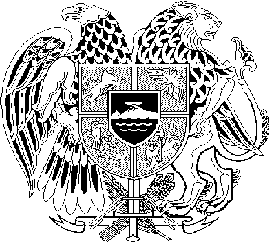 ՀԱՐԿԱԴԻՐ ԿԱՏԱՐՈՒՄՆ ԱՊԱՀՈՎՈՂ ԾԱՌԱՅՈՒԹՅՈՒՆԵՐԵՎԱՆ ՔԱՂԱՔԻ ԱՋԱՓՆՅԱԿ ԵՎ ԴԱՎԹԱՇԵՆ ԲԱԺԻՆ0078, Երևան, Հալաբյան 41ա, Հեռ. /060/ 570-451 /203/                          N 0_________________________/_______/2018թ.                                     «ՎՏԲ-Հայաստան Բանկ» ՓԲ ընկերություն /ք.Երևան, Մոսկովյան  35/Աննա Տիգրանի Պետրոսյանին/Արարատի մարզ, գ.Արարատ, Կոլխոզնիկներիւ 18 տուն/Կից Ձեզ է ուղարկվում թիվ 01720144 կատարողական վարույթները կասեցնելու մասին 15.08.2018թ. որոշումը:Միաժամանակ հայտնում ենք, որ համաձայն «Սնանկության մասին» ՀՀ օրենքի 6-րդ հոդվածի 2-րդ մասի՝ Դուք կարող եք պարտապանին սնանկ ճանաչելու վերաբերյալ դիմում ներկայացնել դատարան։ Ձեր կողմից սնանկության դիմում ներկայացվելու դեպքում անհրաժեշտ է կատարողական վարույթը չվերսկսելու դիմումով այդ մասին տեղեկացնել ԴԱՀԿ ծառայությանը՝ կցելով սնանկության դիմումը դատարան ներկայացված լինելու վերաբերյալ ապացույց։Կատարողական վարույթը կասեցնելու մասին որոշման կայացման օրվանից սկսած 60-օրյա ժամկետում Ձեր կամ այլ անձանց կողմից դատարանին պարտապանի սնանկության դիմում չներկայացվելու դեպքում կատարողական վարույթը կվերսկսվի, և կատարողական գործողությունները կշարունակվեն, բացառությամբ եթե նշված ժամկետում ԴԱՀԿ ծառայությունը ստանա միևնույն պարտապանի գույքի բռնագանձման վերաբերյալ նոր կատարողական թերթ, և հարուցվի նոր կատարողական վարույթ։ Այդ դեպքում նոր կատարողական վարույթը ևս կկասեցվի 60-օրյա ժամկետով, և Ձեր մասնակցությամբ կատարողական վարույթը չի վերսկսվի, քանի դեռ նշված նոր կատարողական վարույթը կասեցված կլինի։Անկախ վերոգրյալից՝ կատարողական վարույթը ցանկացած պահի կարող է վերսկսվել և կարճվել, եթե առկա լինեն «Դատական ակտերի հարկադիր կատարման մասին» ՀՀ օրենքի 42-րդ հոդվածով նախատեսված հիմքերը։ Կատարողական վարույթը կվերսկսվի նաև այն դեպքում, եթե վերանան կասեցման հիմք հանդիսացած` պարտապանի սնանկության հատկանիշները:Ձեր մասնակցությամբ կատարողական վարույթը կասեցնելու մասին որոշումը, ինչպես նաև «Դատական ակտերի հարկադիր կատարման մասին» ՀՀ օրենքի 37-րդ հոդվածի 8-րդ կետի հիմքով կատարողական վարույթը 60-օրյա ժամկետով կասեցնելու մասին բոլոր որոշումները հրապարակվում են www.azdarar.am ինտերնետային կայքում։Առդիր որոշումը՝ «1» թերթից։ ԲԱԺՆԻ ՊԵՏԻԺԱՄԱՆԱԿԱՎՈՐ ՊԱՇՏՈՆԱԿԱՏԱՐ ԱՐԴԱՐԱԴԱՏՈՒԹՅԱՆ ՄԱՅՈՐ                                                              Ս.ՍԻՄՈՆՅԱՆ                                          Կատ․ Ս․Հովհաննիսյան            /091/ 77-72-87